NOCHE DE LUCIÉRNAGASNavegando con Luciérnagas2 DÍAS / 1 NOCHEIncluye:Desayuno, comida, cena sábado.Desayuno, comida domingo. Recorrido Hueyapan (bordado artesanal, centro histórico)Recorrido Tlatlauquitepec (centro histórico)Presa la soledad (avistamiento de luciérnagas, recorrido en lancha)Recorrido Teziutlán (centro histórico)Hospedaje Hotel Central SALIDAS TODOS LOS FINES DE SEMANA HASTA EL 29 DE AGOSTO, 2020”M” Cama matrimonial “i/i” 2 camas individuales M/M 2 camas matrimoniales 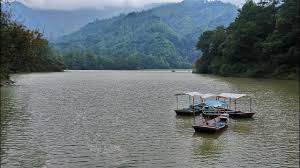 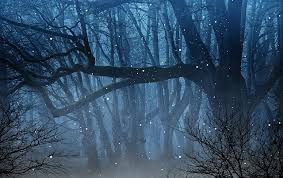 Habitación sencilla MHabitación doble M/MHabitación triple M/MHabitación cuádrupleM/M $2,643.00$2,080.00$2,000.00$1,930.00I T I N E R A R I O I T I N E R A R I O I T I N E R A R I O I T I N E R A R I O SábadoActividadHoraTiempo ActividadSábadoLlegada Hueyapan 09:00 HrsSábadoDesayuno09:00- 10:001 HoraSábadoInicio de recorrido 10:053:30 HrsSábadoSalida a Tlatlauquitepec13:3000:20 Hrs.SábadoComida14:30 hrs 1:30 HrsSábadoRecorrido CH Tlatlauquitepec 16:00 Hrs.2:00 HrsSábadoTiempo libre 18:00 hrs 00:30 Hrs.SábadoSalida presa la soledad 18:30 Hrs00:40 HrsSábadoLlegada presa 19:10SábadoTiempo libre 19:2000:10 Hrs.SábadoInicio de recorrido 19:50 hrs 1:30- 2:00 HrsSábadoFin de recorrido 21:30- 22:00 hrs SábadoSalida a Teziutlán 22:10 hrs SábadoLlegada al hotel 23:00 hrs SábadoCheck in23:10 hrs Domingo Desayuno08:00- 9:30 hrs 01:30 hrs.Domingo Traslado Antigua Estación FFCC09:45 Hrs00:15 hrs.Domingo Recorrido Teziutlán 10:00 Hrs04:00 Hrs.Domingo Llegada al hotel 14:00 HrsDomingo Tiempo libre 14:00 Hrs.01:00 Hrs.Domingo Check out 14:00 hrs 00:30 Hrs.Domingo Comida14:30 hrs.01:30 Hrs.Regreso 16:00 Hrs.